 AUTORITETI PËR INFORMIMIN MBI DOKUMENTET E ISH-SIGURIMIT TË SHTETIT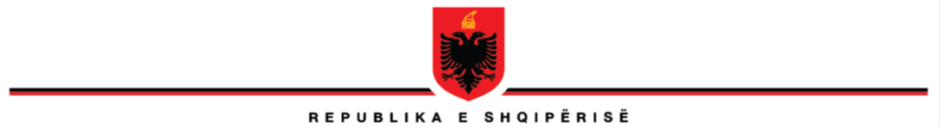 MIRATUAR ME VENDIM TË AUTORITETIT NR.177, DATË 04.04.2024UDHËZUESMBIRREGULLAT DHE PROCEDURAT E TRAJTIMIT TË KËRKESAVE NGA ÇDO PERSONNë mbështetje të ligjit nr. 45/2015 "Për të drejtën e Informimit mbi Dokumentet e ish-Sigurimit të Shtetit të Republikës Popullore Socialiste të Shqipërisë", i ndryshuar nenit 19, 20, pika 1.1; Ligji nr. 44/2015 ‘’Kodi i Procedurave Administrative i Republikës së Shqipërisë’’, neni 58 e vijues;  Ligji nr. 119/2014, "Për të drejtën e informimit", ligjit nr. 9887/2008 "Për mbrojtën e të dhënave personale", ligjit nr.10/2023 "Për informacionin e klasifikuar sekret shtetëror të ndryshuar, ligjit nr. 9154/2003 "Për arkivat" dhe aktet nënligjore të dala në zbatim të tyre, si dhe Rregullore për Organizimin dhe Funksionimin e Autoritetit miratuar me vendim të Autoritetit nr.96, datë 12.02.2024, neni 8, neni 62, Autoriteti për Informimin mbi Dokumentet e ish-Sigurimit të Shtetit, udhëzon, Neni 1QëllimiKy udhëzues ka si qëllim garantimin e zbatimit të ligjit 45/2015 "Për të drejtën e informimit mbi dokumentet e ish-Sigurimit të Shtetit të Republikës Popullore Socialiste të Shqipërisë", i ndryshuar, neni 20, pika 1.1 përmes përcaktimit të rregullave dhe procedurave standard që duhet të ndiqen për trajtimin e kërkesave nga çdo person.Neni 2ObjektiObjekti i këtij Udhëzimi është, standardizimi i rregullave dhe procedurave për kërkimin e informacionit për kërkesat e paraqitura nga çdo person në përputhje me parashikimet e ligjit 45/2015, i ndryshuar, neni 20, pika 1.1.Neni 3Përkufizime1. “Kërkesë nga çdo person” është kërkesa me shkrim e paraqitur pranë AIDSSH sipas parashikimeve të nenit  20 pika 1.1 të ligjit nr. 45/2015, i ndryshuar.2. "Kërkues" është personi që ka paraqitur një kërkesë me shkrim pranë Autoritetit, sipas ligjit nr. 45/2015 i ndryshuar.3. "Person" është çdo person fizik ose juridik, vendas ose i huaj, si dhe personat pa shtetësi.Neni 4ParimetProcesi i verifikimit sipas këtij udhëzimi udhëhiqet nga parimet e:ligjshmërisë;paanshmërisë;objektivitetit;barazisë dhe mosdiskriminimit;informimit;transparencës;mbrojtjes së të dhënave personale;efiçencës dhe efektivitetit;mbrojtjes së interesit publik dhe të të drejtave e interesave të ligjshëm të personave privatë.Ky proces është, në çdo rast, në përputhje me parimet e ligjit 45/2015, i ndryshuar.Neni 5Regjistrimi i kërkesësPër regjistrimin dhe administrimin e kërkesës nga strukturat përgjegjëse të AIDSSh zbatohen rregullat në fuqi të përcaktuara në Rregulloren e AIDSSh dhe akte të tjera të brendshme, si dhe nga ky Udhëzim.Neni 6Të dhënat e kërkuesit dhe mënyra e paraqitjes së kërkesësKërkesa për informim, nga çdo person, krahas rregullave të parashikuara nga neni 19 i ligjit 45/2015, i ndryshuar, paraqitet duke plotësuar edhe formularin përkatës të miratuar nga AIDSSh.Kërkesa duhet të përmbajë:Të dhëna mbi kërkuesin;Objekti i kërkimit;Të dhëna që mundësojnë lokalizimin e informacioneve të kërkuara. Kur kërkohet informacion mbi individë të caktuar, kërkuesi krahas gjeneraliteve të plota të personave për të cilët kërkon informacion, paraqet edhe të dhëna të tjera që mundësojnë lokalizimin e tyre, duke përfshirë, por pa u kufizuar, adresat e tyre;Argumentim të interesit të kërkuesit për informacionin e kërkuar.Kërkesa për informim, nga çdo person, krahas rregullave të parashikuara nga neni 19 i ligjit 45/2015, i ndryshuar, paraqitet duke plotësuar edhe formularin përkatës të miratuar nga AIDSSh, sipas aneksit nr.1 bashkëlidhur këtij udhëzuesi.Kur kërkesa është paraqitur sipas neneve 58 dhe 59 të Kodit të Procedurave Administrative, Drejtoria e Përgjithshme e Trajtimit të Kërkesave e AIDSSh sugjeron kontaktimin e kërkuesit dhe orientimin e tij mbi nevojën e plotësimit të formularit përkatës, sipas aneksit nr.1 bashkëlidhur këtij Udhëzuesi, si dhe mbi standardet e pritshme të formës dhe përmbajtjes së një kërkese për informim, nga çdo person, në përputhje me ligjin 45/2015, i ndryshuar, dhe rregullat e brendshme të AIDSSh.Neni 7Verifikim paraprak i kërkesësPas marrjes së kërkesës nga struktura përkatëse e Drejtorisë së Informacionit kryen verifikimin paraprak të kërkesës, si dhe përgatit  praktiken për shqyrtimin e kërkesës nga ana e Autoritetit, duke përcaktuar në kartelën e shoqërimit afate dhe detyra që i shikon të arsyeshme.Specialisti i ngarkuar me trajtimin e kërkesës verifikon nëse kërkesa e paraqitur plotëson kriteret dhe kushtet ligjore në zbatim të nenit 19 dhe 20 pika 1.1 të ligjit 45/2015, i ndryshuar, si dhe nenit 6 të këtij Udhëzimi, duke dokumentuar procesin.Nëse pas verifikimit paraprak rezulton se kërkesa nuk plotëson kriteret dhe kushtet ligjore në zbatim të nenit 19 dhe 20 të ligjit 45/2015, i ndryshuar, si dhe nenit 6 të këtij Udhëzimi, struktura përkatëse komunikon me shkrim me kërkuesin për ta informuar mbi procedurat që duhet të ndiqen dhe e njofton mbi plotësimin e rregullave të formës dhe përmbajtjes së kërkesës për plotësimin e formularit sipas aneksit nr.1 të këtij udhëzuesi.Me përjashtim të rasteve kur Kodi Administrativ parashikohet ndryshe, Autoriteti i drejtohet kërkuesit për korrigjimin e pasaktësive brenda 7 ditëve nga dita e regjistrimit të kërkesës dhe i cakton kërkuesit një afat për plotësimin e kërkesës.Pavarësisht nga parashikimet e pikave 4 dhe 5, të këtij neni, dhe për aq sa është e mundur, Autoriteti i korrigjon vetë pasaktësitë e kërkesës, duke mos i dëmtuar interesat ligjorë të palëve të interesuara.Kur kërkuesi plotëson pasaktësitë brenda afatit të përcaktuar, kërkesa quhet e regjistruar nga dita që është regjistruar në organin publik.Kur kërkuesi nuk plotëson pasaktësitë brenda afatit të caktuar dhe këto pasaktësi nuk mund të plotësohen nga Autoriteti, sipas pikës 5 të këtij neni, kërkesa quhet se nuk është regjistruar dhe i kthehet kërkuesit bashkë me aktet e tjera.Neni 8Verifikimi i përmbajtjes së kërkesësStruktura përkatëse e Drejtorisë së Informacionit verifikon nëse informacioni i kërkuar përmbush kriteret ligjore të nenit 20 të ligjit 45/2025, i ndryshuar, nenit 6 të këtij Udhëzuesi dhe evidenton: Kërkuesin, objektin dhe qëllimin e kërkimit:të dhënat e ofruara për lokalizimin e informacionit janë të sakta dhe të mjaftueshme;angazhimin e nevojshëm për gjetjen dhe vënien në dispozicion të informacionit;nevojën për komunikime të mëtejshme me kërkuesin me qëllim qartësimin e kërkesës;llojet e dokumenteve të kërkuara/disponuara dhe veçanërisht nëse ato përbëjnë akte administrative të ish-Sigurimit të Shtetit ose akte jopërfundimtare/jozyrtare, apo dokumente të tjera, si dhe formën e aksesit që propozohet të jepet, kur ky është rasti; argumente mbi nevojën dhe masën e zbatimit të kufizimeve të parashikuara nga ligji nr. 45/2015, i ndryshuar; Kur kërkuesi, në zbatim të nenit 20, pika 4, ka kërkuar në kërkesë shqyrtimin e dokumenteve origjinale, kërkesa duhet të përmbajnë edhe miratimin me shkrim nga palët e prekura apo palët e treta.Kur Autoriteti e ka të mundur njoftimin e palëve të prekura ose palëve të treta, njoftimi bëhet sipas lidhjes nr.6 miratuar me rregulloren e Autoritetit me vendim nr.96,datw 12.02.2024Neni 9Trajtimi i kërkesësKur kërkesa është paraqitur sipas formës dhe me përmbajtjen e kërkuar apo kur pas komunikimeve ajo riparaqitet në formën dhe sipas përmbajtjes së kërkuar, vijohet me përgatitjen e praktikës për shqyrtimin e kërkesës për legjitimim nga ana e Autoritetit, duke respektuar në çdo rast lidhjen nr.3 miratuar me Rregulloren e Autoritetit.Autoriteti, vendos pranimin kërkesën për të vazhduar procedurën nëpërmjet shqyrtimit të saj nga strukturat vijuese deri në përmbylljen e saj ose vendos refuzimin e kërkesës së paraqitur me vendim të arsyetuar. Neni 10Vlerësimi i argumenteve mbi interesin dhe angazhimin1. Në vlerësimin e parashtrimeve të kërkuesit mbi interesin e tij për informacionin e kërkuar, Autoriteti fokusohet tek të dhënat mbi:informacionin e kërkuar,qëllimin dhe arsyet për të cilat kërkohet informacioni;argumentet mbi përse ka interes kërkuesi për dokumentet apo informacionin, për çfarë i shërben informacioni i kërkuar dhe përse do të përdoret;dokumentet mbështetëse të sa më sipër të paraqitura nga kërkuesi, kur ka të tilla;lidhjen logjike midis të mësipërmeve.Në vlerësimin e angazhimit të nevojshëm për gjetjen dhe vënien në dispozicion të informacionit, AIDSSh, nga vlerësimi prima facia i kërkesës apo pas verifikimit paraprak në fondin e dokumenteve të disponuar, përllogarit kohën dhe burimet njerëzore të nevojshme për plotësimin e një kërkese përkundrejt angazhimeve për plotësimin e kërkesave të tjera dhe nevojave e veprimtarive të institucionit në përgjithësi, si dhe kostot financiare kur ka të tilla.Vlerësimet mbi proporcionalitetin midis angazhimit të nevojshëm dhe interesit të argumentuar, mbajnë në konsideratë, rast pas rasti, përveç sa më sipër, edhe nëse i shërbehet interesit publik dhe përmbushjes së qëllimeve, objektit dhe parimeve të ligjit 45/2015, i ndryshuar, në tërësi dhe/ose si mund t'i shërbehet më mirë këtyre të fundit.Neni 11Vendimmarrja e Autoritetit Autoriteti në vendimmarrjen e tij udhëhiqet nga parimet e  ligjit  nr.45/2015, i ndryshuar, edhe në nenin 4 të këtij Udhëzimi dhe në çdo rast vlerëson interesin privat përkundrejt atij publik.Kur kërkuesi, krahas kërkesës, ka paraqitur ose propozon të paraqesë edhe informacion dhe dokumente mbështetëse të tilla që ndihmojnë AIDSSh-në në verifikimin e fakteve dhe rrethanave të çështjes konkrete, zbatohen, kur dhe për aq sa është e nevojshme, edhe parashikimet e Udhëzuesit mbi Rregullat dhe Procedurat e Verifikimit.Kur kërkuesi interesohet për cilësi të çdo personi tjetër, Autoriteti mban në konsideratë, përveç sa parashikohet në paragrafin 1 të këtij neni, edhe nevojën për mbrojtjen e të dhënave personale, për marrje miratimi kur ky është rasti dhe/ose për nënshkrim të deklaratave të përgjegjësisë.Vendimmarrja, në çdo rast, mbështetet bazuar në nenin 20 të ligjit 45/2015, i ndryshuar dhe në një vlerësim sipas neneve 6, 8 dhe 10 të këtij Udhëzimi dhe rezultatit të verifikimit të kërkesës në tërësi.Vendimi i Autoritetit për refuzimin e kërkesës përmban elementet dhe duhet të plotësojnë kriteret e aktit administrativ sipas Kodit të Procedurës Administrative, si dhe Kriteret e nenit 35 të Rregullores për funksionimin dhe organizimin e Autoritetit, AIDSSh zbaton rregullat në fuqi mbi vendimmarrjen, arsyetimin e vendimeve dhe njoftimin e tyre kërkuesit.Përpara marrjes së dokumenteve të kërkuara dhe/ose aksesit tek informacioni apo dokumentet, kërkuesi sipas këtij neni dhe AIDSSH-ja nënshkruajnë  deklaratën e  përgjegjësisë, miratuar me vendim të Autoritetit nr.598, datë 05.10.2023 në të cilën specifikohet:dokumentacioni/informacioni i vënë në dispozicion; b) konstatime mbi cilësi dhe/ose përmbajtje të dokumenteve apo rrethana të përpilimit të tyre, sipas rastit, që nuk mund të verifikohen nga AIDSSH-ja dhe/ose rezerva të këtij të fundit mbi vërtetësinë e tyre;detyrimi që në rast përdorimi të dokumenteve/informacionit të evidentohen konstatimet dhe rezervat e AIDSSH-së; përgjegjësia për keqpërdorimin e tyre sipas legjislacionit në fuqi.Nëse kërkuesi pas njohjes me përcaktimet e deklaratës së përgjegjësisë, nuk pranon nënshkrimin e saj, struktura përkatëse e DI-së dokumenton procesin me mbajtjen e procesverbalit sipas aneksi nr.2 bashkëlidhur këtij udhëzuesi.Neni 12 Hyrja në fuqiKy Udhëzim hyn në fuqi menjëherë.Miratuar me vendim të Autoritetit nr. 177, datë 04.04.2024Aneks nr.1AUTORITETI PËR INFORMIMIN MBI DOKUMENTETE ISH-SIGURIMIT TË SHTETITFORMULAR APLIKIMI PËR INFORMIMIN  E KËRKESAVE NGA ÇDO PERSONSEKSIONI A: INFORMACION MBI KËRKUESIN      1.Emri                                                                                            2. Mbiemri3.Emri i babait                                                                              4. NID5.Gjinia              Femër           Mashkull                                       6. Datëlindja7.Vendlindja                                                                                  8. Shtetësia9.Adresa   							     10.Qyteti                                                                                        11. Rrethi  	12.Kodi Postar                                                                               13. E-mail                                                                               14. Nr. Cel SEKSIONI B: INFORMACION PËR LOKACIONIN15. Keni dijeni mbi burimi arkivor të informacionit: Po, _______________________________________________________________________Jo 16.Të dhëna që mundësojnë lokalizimin e informacioneve të kërkuara. të përcaktohet: 1) vendi ku ka ndodhur ngjarja, 2) koha kur ka ndodhur ngjarja (data, muaji, viti), 3) vendi i ekzekutimit të dëbimit, internimit, 4) vendi i ekzekutimit të vendimit si dhe çdo e dhënë që ndihmon në lehtësimin e të dhënave; 5) Natyra e dokumentacionit; (Nëse ka, të bashkëlidhet dokumentacioni shoqërues).17. Interesi i argumentuar i kërkuesit:SEKSIONI C: DOKUMENTACIONI I PARAQITURFotokopje e kartës së identitetit/Pasaporta;Prokurë, kur kërkuesi paraqitet nga një përfaqësues i autorizuar;SEKSIONI D: NËNSHKRIMI I DEKLARATËS SË PËRGJEGJESISËDeklaroj nën përgjegjësinë time personale që informacioni dhe dokumentacioni i marrë pranë Autoritetit do të përdoret vetëm për qëllimin e kërkuar. Deklaroj se informacionin dhe dokumentacionin nuk do ta përcjell tek marrës të tjerë. Kërkuesi mban përgjegjësi për keqpërdorimin e dokumenteve/informacionit, dëmin e shkaktuar dhe përdorimin e tyre/ publikimin e tyre në kundërshtim me legjislacionin në fuqi. Deklaroj se mora dijeni  që në zbatim të ligjit nr.45/2015, i ndryshuar, neni 20, pika 4, kur  dokumentet ose dublikatat, përveç informacioneve personale mbi kërkuesin, përmbajnë edhe të dhëna për të prekur të tjerë apo palë të treta, shqyrtimi i dokumenteve origjinale garantohet vetëm kur: a) kjo miratohet nga të prekurit e tjerë apo palët e treta; ose b) është e pamundur ndarja e të dhënave mbi të prekurit e tjerë apo palët e treta; ose c) është e mundur vetëm me përpjekje të pajustifikuara dhe nuk ka arsye për të prezumuar se të prekurit e tjerë apo palët e treta kanë interes të ligjshëm në mbajtjen e këtyre informacioneve të fshehta. Deklaroj se mora dijeni që në zbatim të ligjit nr.45/2015, i ndryshuar, neni 20, pika 5, 6, kërkuesit i garantohet e drejta për të njohur dhe shqyrtuar edhe dublikata, tek të cilat informacionet personale mbi të prekur të tjerë apo palë të treta janë bërë të palexueshme. Shqyrtimi kryhet në zyrat e Autoritetit. Kërkuesit i dorëzohen dublikata të dokumenteve vetëm pasi janë bërë të palexueshme të dhënat personale për të prekurit e tjerë apo palët e treta.Nënshkrimi i kërkuesit:       Emër Mbiemër NënshkrimDeklaroj mora dijeni mbi rëndësinë e mbrojtjes së dhënave personale, dhe se për njohjen me dokumentet e identifikuara (nëse ka të tilla) firmosja e deklaratës së përgjegjësisë është e detyrueshme. Deklaroj se mora dijeni se mos nënshkrimi i deklaratës së përgjegjësisë, Autoritetit refuzon me vendim dhënien e aksesit mbi dokumentet/informacionet e identifikuara sipas kërkesës së paraqitur. Nënshkrimi i kërkuesit:                                                                                       Emër Mbiemër Nënshkrim                                                                                        Datë më, ___.____._____E drejta e kërkimit për informimin dhe vënia në dispozicion e dokumenteve sipas ligjit nr. 45/2015 “ Për të drejtën e informimit për dokumentet e ish-Sigurimit të Shtetit”  të Republikës Popullore Socialiste të Shqipërisë” i ndryshuar, ushtrohet nga kërkuesit individëve, duke ju drejtuar Autoritetit për Informimin mbi Dokumentet e ish- Sigurimit të Shtetit nëpërmjet Shërbimit Postar ose pranë zyrës së informimit të Autoritetit.                                         	Aneks nr.2Procesverbali tip për dokumentimin e procesit lidhur me refuzimin e nënshkrimit nga kërkuesi të  deklarata e përgjegjësisë PROCESVERBALNr._____prot              				 	                     Datë me, __.___._____Sot, më datë___________________________, në ambientet e punës së AIDSSh, u paraqit Z./Znj._____________________________, / dërgoj me email/shkrese____________, në cilësinë e _____________________________, në vijim të kërkesës nr.____________paraqitur më____________, mbështetur në nenin/et______________ të ligjit 45/2015 dhe njoftimit të Autoritetit datë________________. Me anë të kërkesës nr._________, datë______________ Z./Znj._________________________ kërkoi vënien në dispozicion/aksesin tek informacion/dokumente në lidhje me ______________________________________________________________ (objekti i kërkesës).Në zbatim të vendimit__________ është njoftuar kërkuesi me email datë _____, (bashkëlidhur këtij procesverbali)/ shkrese nr.prot, datë____, (bashkëlidhur këtij procesverbali), si dhe është dërguar për njohje deklarata e përgjegjësisë. Në zbatim të vendimit të Autoritetit nr.---------, datë--------- pika____:“Për zbatimin e pikës 1 dhe pika 2 (lloji/renditja e informacionit/dokumentacionit të identifikuar të këtij vendimi, kërkuesi duhet të nënshkruajnë paraprakisht deklaratën e përgjegjësisë. Mos zbatimi i pikës 3 të këtij vendimi, sjell refuzimin e aksesit të kërkuesit në informacion /dokumentacion sipas pikës 1 dhe 2 të këtij vendimi. Kërkuesi, lidhur me deklaratën e përgjegjësisë nuk pranon nënshkrimin për arsye:Sa më sipër, në zbatim të vendimit të Autoritetit nr.---------, datë--------- pika____ “Mos zbatimi i pikës 3 të këtij vendimi, sjell refuzimin e aksesit të kërkuesit në informacion /dokumentacion sipas pikës 1 dhe 2 të këtij vendimi. Ky procesverbal i dërgohet për dijeni Autoritetit me email zyrtar jo me vonë se 1(një) dite nga hartimi e tij. Nënshkrimi i Specialistit: _________________Nënshkrimi i Përgjegjësit:________________Nënshkrimi i Drejtorit: __________________Nënshkrimi i kërkuesit me shënime përkatëse (sipas rastit):Nëse keni pyetje, lutemi kontaktoni: e-mail: info@autoritetidosjeve.gov.al           web: www.autoritetidosjeve.gov.al                                          HAPSIRË E REZERVUAR  VETËM PËR PUNONJËSIT E AUTORITETIT  PËR INFORMIMIN MBI DOKUMENTET E ISH- SIGURIMIT TË SHTETIT                                                                      Shënim: Ju lutem plotësoni me kujdes dhe qartë  informacionin e kërkuar në fushat më poshtë,ME GËRMA KAPITALE DHE NGJYRË BLUHAPSIRË E REZERVUAR  VETËM PËR PUNONJËSIT E AUTORITETIT  PËR INFORMIMIN MBI DOKUMENTET E ISH- SIGURIMIT TË SHTETIT                                                                      